1927   Kırsal Kalkınma Yatırımlarının Desteklenmesi Programı Hk.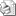 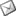 Sayı: 2009/1927Tarım ve Köy işleri Bakanlığı tarafından hazırlanan ve 30 Ekim 2009 tarihli Resmi Gazete de yayımlanan “ Kırsal Kalkınma Yatırımlarının Desteklenmesi Programı” ile ilgili Tebliğ gereği; tarımsal faaliyetlerin özellikle yoğun olduğu ilçelerimizde, aynı zamanda çiftçilik faaliyetinde de bulunan esnaf ve sanatkârlarımız, söz konusu tebliğde belirtilen şartları taşımaları halinde bu destekleme programından yararlanabileceklerdir.Bu destekleme programından yararlanmak isteyen esnaf ve sanatkarlarımızın; 29 Aralık 2009 tarihinden önce Bakanlık tarafından oluşturulan ÇKS ( Çiftçi Kayıt Sistemi  )ne veya Bakanlık tarafından oluşturulan diğer kayıt sistemlerine kayıtlı olması ve bunun için  İzmir Tarım İl Müdürlüğüne müracaat etmiş ve halihazırda bitkisel veya hayvansal tarım üretimi faaliyetinde bulunan bir kişi olması, ellerinin altında bir tarımsal yatırım projesinin bulunması ve vadesi geçmiş vergi borcu ile Sosyal Güvenlik Kurumuna vadesi geçmiş prim borcunun olmaması gerekmektedir.Odanız üyesi esnaf ve sanatkârlardan, bu özelliğe sahip kişiler; en geç 29 Aralık 2009 tarihine kadar İzmir Tarım İl Müdürlüğüne başvurarak, bu destekleme programından yararlanabilirler.Yapılacak olan başvurularının il ve Bakanlık düzeyinde değerlendirilmeleri sonucunda uygun bulunanlar, programa alınacaklar ve hibeye esas proje tutarlarının, ekonomik yatırımlara yönelik olanlarında % 50’si, hibe desteği olarak program bütçesinden karşılanacaktır.Tebliğ gereği; ekonomik yatırımlar için proje başvurularında hibeye esas proje tutarı KDV hariç, gerçek kişi başvurularında 100.000 Türk Lirasını geçmemektedir.Tebliğ gereği; kırsal kalkınma yatırımlarının desteklenmesi programı kapsamında yer alan toplu basınçlı sulama sistemi yatırım konuları; kamu kurumlarınca yapılmış mevcut sulama tesislerinin basınçlı sulama tesisine dönüştürüldüğü ve köylere hizmet götürme birlikleri ile sulama kooperatiflerince hazırlanan toplu basınçlı sulama tesisi yatırımlarına yönelik proje başvurularını kapsadığından,  esnaf ve sanatkârlarımız, şartları taşımaları halinde destekleme programı kapsamında yer alan konularından sadece ekonomik yatırımlar konusunda başvuruda bulunabilirler.Tebliğde; ekonomik yatırımlara yönelik proje yatırım konuları ise şu şekilde sıralanmıştır:           a) Tarımsal ürünlerin işlenmesi, depolanması ve paketlenmesine yönelik yeni yatırımlar,           b) Tarımsal ürünlerin işlenmesi, depolanması ve paketlenmesine yönelik mevcut faal olan veya olmayan tesislerin kapasite artırımı ve teknoloji yenilenmesine yönelik yatırımlar,           c) Tarımsal ürünlerin işlenmesi, depolanması ve paketlenmesine yönelik kısmen yapılmış yatırımların tamamlanmasına yönelik yatırımlar,           d) Alternatif enerji kaynakları kullanan seraların yapımına yönelik yeni yatırımlar,           e) Tebliğ kapsamında bulunan konularla ilgili tarımsal faaliyetlere yönelik yapılmış veya yapılacak tesislerde kullanılmak üzere, alternatif enerji kaynaklarından jeotermal, biyogaz, güneş ve rüzgâr enerjisi üretimine yönelik yatırımlar, hibe desteği kapsamında değerlendirilir.  Ekonomik faaliyetlere yönelik olarak, bitkisel ve hayvansal tarım ürünlerinin üretimine yönelik her hangi bir hibe desteği verilmemektedir.Program kapsamında üretilmiş olan gerek bitkisel gerekse hayvansal bir ürünün; üretim sonrası işlenmesi, depolanması ve paketlenmesine yönelik yatırım tesisleri yapımına destek sağlanmaktadır.Tarımsal ürünlerin işlenmesi kapsamında, başka bir yatırım tesisinde ilk işlemesi yapılan mamul ürünün, ikincil işlenmesine ve paketlenmesine yönelik yatırım teklifleri hibe desteği kapsamında değerlendirilmez. (Sert kabuklu meyveler bu madde kapsamında değildir.) Sonuç olarak;1-İzmir Tarım İl Müdürlüğünün ÇKS ( Çiftçi Kayıt Sistemi ) ne kayıtlı olan,2-Vadesi geçmiş vergi borcu olmayan,3-Sosyal Güvenlik Kurumuna vadesi geçmiş prim borcu bulunmayan,4-Tebliğde yer alan ekonomik yatırımlara yönelik proje yatırım konularından her hangi biri ile ilgili olarak elinde bir projesi bulunan ve bir fiil hayvansal ya da bitkisel tarımsal faaliyette bulunan esnaf ve sanatkârlarımız; en geç 29 Aralık 2009 tarihine kadar, bulunduğu yerdeki Tarım İlçe Müdürlüğüne uğrayarak, kırsal kalkınma yatırımlarının desteklenmesi programından yararlanmak istediğini ve bunun için neler yapması gerektiğini öğrenebilirler.  Odanız üyesi esnaf ve sanatkârlarımızın söz konusu tebliğ hakkında bilgilendirilmesi hususunda gereğini rica ederiz.  Özcan KILKIŞ                                                                                                        Hilmi KURTOĞLUGenel Sekreter                                                                                                          Başkan Vekili